Parábola “El Buen Samaritano”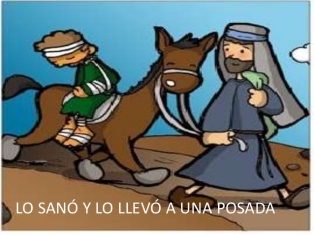 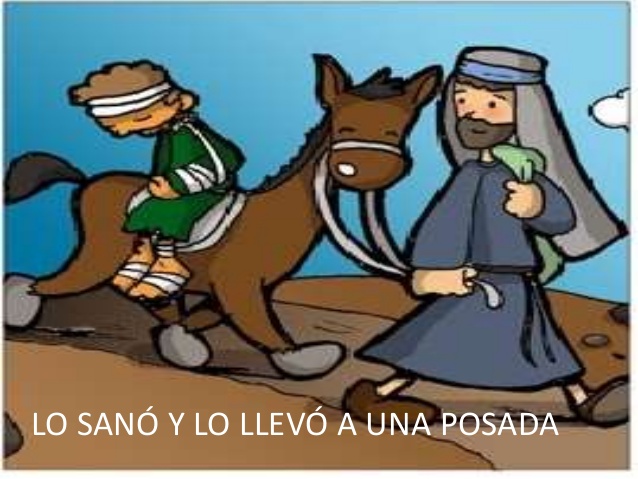 